您想帮助医生在未来开发出女性乳腺癌的个性化筛查方法吗？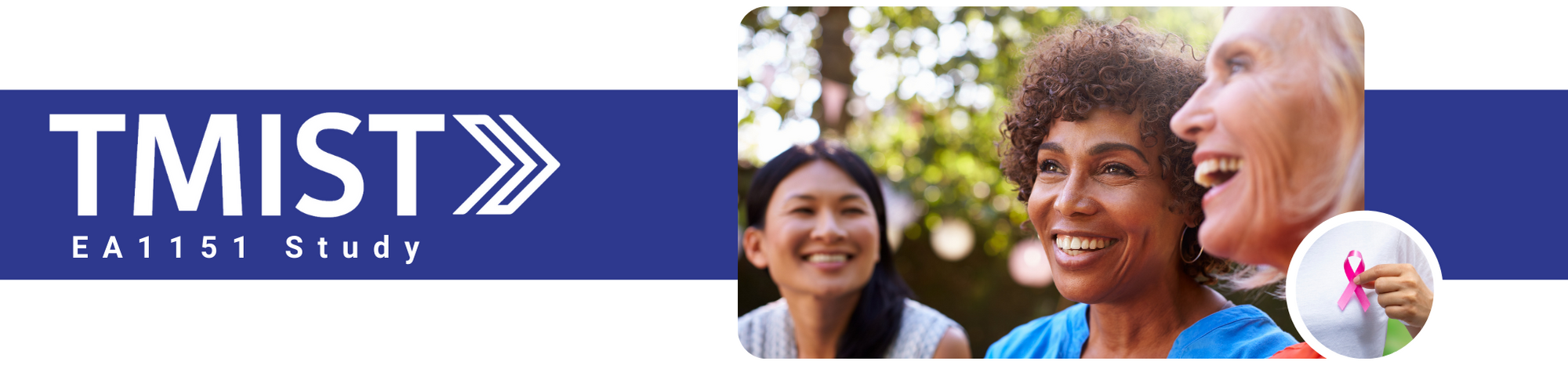 如果您愿意，您是否考虑参加一项乳腺癌筛查研究？我们当前正在招募女性参与 TMIST，这项临床试验将帮助我们制定出策略，便于根据个体女性的风险有针对性地调整乳腺癌筛查。要参与本研究：您必须年龄介于 45-74 岁之间拟接受乳腺 X 光摄影筛查并且您不得怀孕、计划怀孕或处于哺乳期有乳腺疾病的症状过去 11 个月内接受过乳腺 X 光摄影筛查有乳腺癌病史当前进行过隆胸手术或其他丰胸手术如果您决定参加，从您接受首次乳腺 X 光摄影算起，参与本研究的时间为长达 8 年。在这段时间内：您将会被随机分组（由电脑分配），在本研究的前 5 年内或本研究结束时（以先到者为准），要么接受 3D 乳腺 X 光摄影，要么接受 2D 乳腺 X 光摄影本试验中的大部分女性将每年接受一次筛查，但没有高危因素的绝经后女性将每两年接受一次筛查我们会跟踪您的乳腺癌状况至少三年且总共长达八年（含筛查的几年），在此期间会审查您的医疗记录并视需要通过电话联系您参与本研究的乳腺 X 光摄影诊疗所机构： 	 地址： 	如需了解关于 TMIST 乳腺癌筛查研究的更多信息，请联系：